RaportTygodniowyo sytuacji narynkach finansowychRynek walutowyRynek akcjiPoniedziałek, 14 września 2015 rokuKurs USD/PLN – perspektywa długoterminowa, kurs z 11 września 2015 roku = 3,7104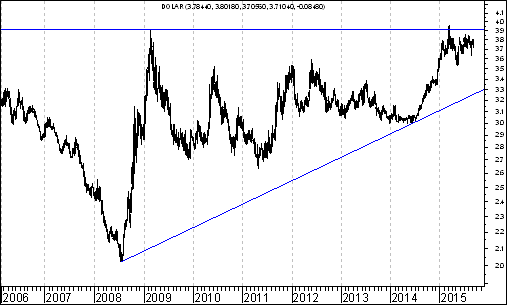 Kurs spadł poniżej bardzo ważnego oporu na poziomie 3,9130 zł. z lutego 2009 roku. W tej sytuacji można oczekiwać rozpoczęcia się fali spadków w kierunku linii trendu wzrostowego poprowadzonej przez dołki z lipca 2008 roku oraz czerwca 2014 roku, która aktualnie przebiega na poziomie 3,25.Kurs EUR/PLN – perspektywa długoterminowa, kurs z 11 września 2015 roku = 4,2074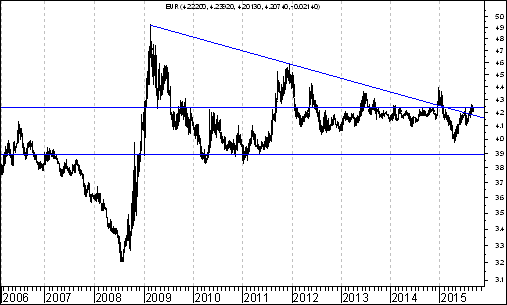 Aktywność strony podażowej doprowadziła w pewnym momencie do przebicia od góry spadkowej linii trendu poprowadzonej przez szczyty z lutego 2009 roku oraz grudnia 2011 roku. Później jednak doszło do spadków. Potem popyt znów zaatakował, ale nie doszło do przebicia szczytu z lipca 2015 roku. Obecnie ważnym wsparciem jest poziom 3,8932 zł (dołek z maja 2011 roku). Ruch w kierunku tego wsparcia może się zacząć, gdyż (o czym będzie mowa potem) szykuje się nad poprawa sytuacji na polskim rynku akcji, czemu może powinien towarzyszyć napływ kapitału zagranicznego.Sytuacja na polskim rynku akcji ulega poprawieW poprzednim tygodniu indeks WIG20 zyskał nieco na wartości. Zwyżka ta w pewnym stopniu była spowodowana impulsem płynącym z zagranicy. Warto przykładowo zauważyć, że WIG20 wzrósł o 1,8 %, DAX o 0,9 % a S&P 500 o 2,1 %. Co bardzo ważne w przypadku indeksu WIG20 przebita została spadkowa linia trendu. WIG20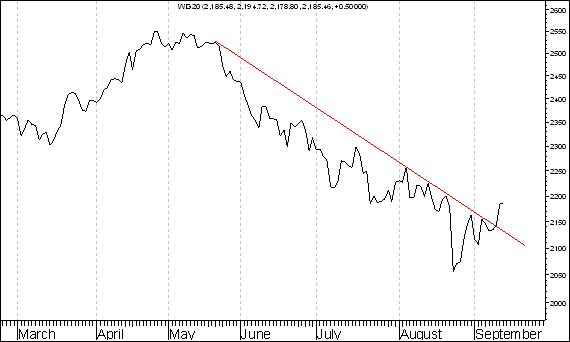 Warto przypomnieć, że na wykresie stworzonym w oparciu o dane tygodniowe po dojściu do wsparcia utworzyła się formacja młota. Formacja ta zgodnie z zasadami analizy technicznej zapowiada wzrosty. WIG20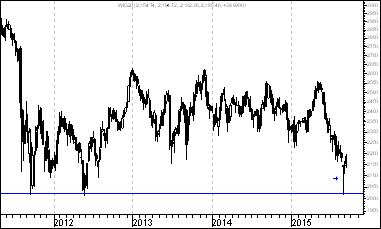 Biorąc to pod uwagę w najbliższych tygodniach oczekiwać można wzrostów. Warto przypomnieć, że w poprzednim ,,Raporcie Tygodniowym” przedstawione zostały wyliczenia z których wynika, że w latach 1994-2014 zawsze było tak, że w okresie pomiędzy końcem kwietnia a końcem października dochodziło do zwyżki indeksu WIG20 pomiędzy wcześniejszym minimum a późniejszym maksimum o co najmniej 10,2 %. Gdyby założyć, że w dniu 24 sierpnia 2015 roku ukształtowało się owo minimum (poniżej którego indeks WIG20 już do końca października 2015 roku indeks nie spadnie) to można oczekiwać, że w którymś momencie na zamknięciu sesji wspomniany indeks WIG20 ukształtuje się na poziomie co najmniej 2266,13 pkt. Poziom ten zaznaczyłem na poniższym wykresie poziomą linią. WIG20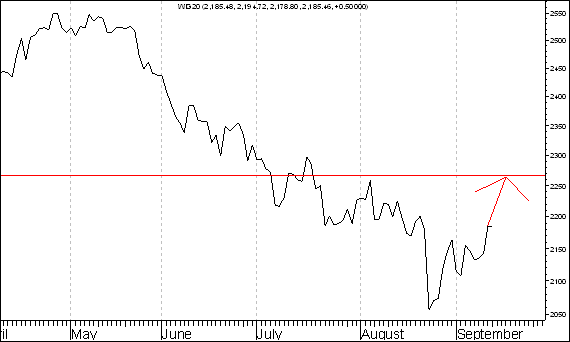 Co ciekawe w przypadku wykresów kursów akcji niektórych spółek z indeksu WIG20 doszło do wybicia z formacji podwójnego dna. Przykładem jest wykres spółki Enea. ENEA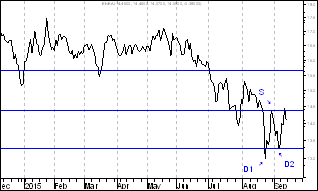 Ile wynosiła średnia procentowa zmiana kursu akcji spółki po wprowadzeniu jej do rubryki ,,Wykres do przemyślenia” w okresie 12 pierwszych miesięcy po jej wprowadzeniu do tej rubryki ?Obliczenia według stanu na 11 września 2015 rokuWprowadzenie Strona internetowa http://analizy-rynkowe.pl/ prowadzona jest od września 2014 roku. Co tydzień publikowany jest ,,Raport Tygodniowy”Od czasu do czasu umieszczam wybrane spółki w rubryce ,,Wykres do przemyślenia”. Umieszczane są tam te przykładowe spółki, których kurs wybił się z formacji podwójnego dna. Formacja podwójnego dna ma 2 ,,zadania”. Podstawowym, minimalnym ,,zadaniem” tej formacji jest jej wypełnienie Drugim ,,zadaniem” tej formacji jest doprowadzenie do zmiany trendu ze spadkowego na wzrostowy. Osobiście wyróżniam typowe oraz nietypowe podwójne dno. Typowa formacja podwójnego dna charakteryzuje się tym, że dołki w formacji kształtują się na poziomie identycznym, bądź prawie identycznym. Natomiast w przypadku nietypowej formacji podwójnego dna kształtują się one na poziomie zupełnie odmiennym.Od pierwszego numeru ,,Raportu Tygodniowego” postanowiłem, że będę porównywał zachowanie kursu akcji spółki po wprowadzeniu jej do rubryki ,,Wykres do przemyślenia” z zachowaniem indeksu WIG20. Mam świadomość, że podejście to może budzić kontrowersje, sprzeciw. Dobrze. Tak być musi. Postanowiłem odpowiedzieć na pytanie: ,,Ile wynosiła średnia procentowa zmiana kursu akcji spółki po wprowadzeniu jej do rubryki ,,Wykres do przemyślenia” w okresie 12 pierwszych miesięcy po jej wprowadzeniu do tej rubryki ?”W związku z powyższym postanowiłem odpowiedzieć także na pytanie: ,,Ile wynosiła średnia procentowa zmiana indeksu WIG 20 w tym okresie ?”Odpowiedź na te pytania przedstawiłem w tabeli na następnej stronie. Tabela: Procentowa zmiana cen akcji czterech spółek, których akcje zostały wymienione w pierwszym numerze ,,Raportu Tygodniowego” z 8 września 2014 roku w rubryce ,,Wykres do przemyślenia” w okresie od 5 września do 4 września 2015 roku oraz procentowa zmiana indeksu WIG 20 w tym okresie. Wniosek końcowyProcentowa zmiana kursu akcji spółki po wprowadzeniu jej do rubryki ,,Wykres do przemyślenia” w okresie 12 pierwszych miesięcy po jej wprowadzeniu do tej rubryki wynosiła średnio 35,0 %. Procentowa zmiana indeksu WIG20 w tym okresie wynosiła minus 15,6 %. Spółki dla których nie można jeszcze obliczyć procentowej zmiany kursu akcji po wprowadzeniu jej do rubryki ,,Wykres do przemyślenia” w okresie 12 pierwszych miesięcy po jej wprowadzeniu do tej rubryki Obliczenia według stanu na 11 września 2015 rokuTabela: Procentowa zmiana ceny akcji spółki, której akcje zostały wymienione w drugim numerze ,,Raportu Tygodniowego” z 15 września 2014 roku w rubryce ,,Wykres do przemyślenia” w okresie od 12 września do 11 września 2015 roku oraz procentowa zmiana indeksu WIG 20 w tym okresie. Tabela: Procentowa zmiana ceny akcji spółki, której akcje zostały umieszczone 16 września na stronie internetowej www.analizy-rynkowe.pl w rubryce  ,,Wykres do przemyślenia” w okresie od 15 września do 11 września 2015 roku oraz procentowa zmiana indeksu WIG 20 w tym okresie. Tabela: Procentowa zmiana ceny akcji spółki, której akcje zostały wymienione w trzecim numerze ,,Raportu Tygodniowego” z 22 września 2014 roku w rubryce ,,Wykres do przemyślenia” w okresie od 19 września do 11 września 2015 roku oraz procentowa zmiana indeksu WIG 20 w tym okresie. Tabela: Procentowa zmiana ceny akcji spółki, której akcje zostały umieszczone 25 września na stronie internetowej www.analizy-rynkowe.pl w rubryce  ,,Wykres do przemyślenia” w okresie od 24 września do 11 września 2015 roku oraz procentowa zmiana indeksu WIG 20 w tym okresie. Tabela: Procentowa zmiana cen akcji trzech spółek, których akcje zostały wymienione w czwartym numerze ,,Raportu Tygodniowego” z 29 września 2014 roku w rubryce ,,Wykres do przemyślenia” w okresie od 30 września do 11 września 2015 roku oraz procentowa zmiana indeksu WIG 20 w tym okresie. Tabela: Procentowa zmiana ceny akcji spółki, której akcje zostały wymienione w piątym numerze ,,Raportu Tygodniowego” z 6 października 2014 roku w rubryce ,,Wykres do przemyślenia” w okresie od 3 października do 11 września 2015 roku oraz procentowa zmiana indeksu WIG 20 w tym okresie. Tabela: Procentowa zmiana ceny akcji spółki, której akcje zostały wymienione w szóstym numerze ,,Raportu Tygodniowego” z 20 października 2014 roku w rubryce ,,Wykres do przemyślenia” w okresie od 17 września do 11 września 2015 roku oraz procentowa zmiana indeksu WIG 20 w tym okresie. Tabela: Procentowa zmiana ceny akcji spółki, której akcje zostały umieszczone 22 października na stronie internetowej www.analizy-rynkowe.pl w rubryce  ,,Wykres do przemyślenia” w okresie od 21 października do 19 czerwca 2015 roku do 11 września 2015 roku oraz procentowa zmiana indeksu WIG 20 w tym okresie. Tabela: Procentowa zmiana ceny akcji spółki, której akcje zostały wymienione w siódmym numerze ,,Raportu Tygodniowego” z 27 października 2014 roku w rubryce ,,Wykres do przemyślenia” w okresie od 24 października 2014 roku do 11 września 2015 roku oraz procentowa zmiana indeksu WIG 20 w tym okresie. Tabela: Procentowa zmiana ceny akcji spółki, której akcje zostały wymienione w numerze ,,Raportu Tygodniowego” z 3 listopada 2014 roku w rubryce ,,Wykres do przemyślenia” w okresie od 31 października 2014 roku do 11 września 2015 roku oraz procentowa zmiana indeksu WIG 20 w tym okresie. Tabela: Procentowa zmiana ceny akcji spółki, której akcje zostały wymienione w numerze ,,Raportu Tygodniowego” z 1 grudnia 2014 roku w rubryce ,,Wykres do przemyślenia” w okresie od 28 listopada 2014 roku do 11 września 2015 roku oraz procentowa zmiana indeksu WIG 20 w tym okresie. Tabela: Procentowa zmiana ceny akcji spółki, której akcje zostały umieszczone 2 grudnia na stronie internetowej www.analizy-rynkowe.pl w rubryce  ,,Wykres do przemyślenia” w okresie od 1 grudnia 2014 roku do 19 czerwca 2015 roku oraz do 11 września 2015 roku procentowa zmiana indeksu WIG 20 w tym okresie. Tabela: Procentowa zmiana ceny akcji spółki, której akcje zostały wymienione w numerze ,,Raportu Tygodniowego” z 15 grudnia 2014 roku w rubryce ,,Wykres do przemyślenia” w okresie od 12 grudnia 2014 roku do 19 czerwca 2015 roku do 11 września 2015 roku oraz procentowa zmiana indeksu WIG 20 w tym okresie. Tabela: Procentowa zmiana ceny akcji spółki, której akcje zostały umieszczone 2 stycznia 2015 roku na  stronie internetowej www.analizy-rynkowe.pl w rubryce  ,,Wykres do przemyślenia” w okresie od 1 grudnia do 19 czerwca 2015 roku do 11 września 2015 roku oraz procentowa zmiana indeksu WIG 20 w tym okresie. Tabela: Procentowa zmiana ceny akcji spółki, której akcje zostały umieszczone 12 stycznia 2015 roku na  stronie internetowej www.analizy-rynkowe.pl w rubryce  ,,Wykres do przemyślenia” w okresie od 9 stycznia do 11 września roku oraz procentowa zmiana indeksu WIG 20 w tym okresie. Tabela: Procentowa zmiana ceny akcji spółki, której akcje zostały umieszczone 30 stycznia 2015 roku na  stronie internetowej www.analizy-rynkowe.pl w rubryce  ,,Wykres do przemyślenia” w okresie od 29 stycznia do 11 września 2015 roku oraz procentowa zmiana indeksu WIG 20 w tym okresie. Tabela: Procentowa zmiana ceny akcji spółki, której akcje zostały umieszczone 10 lutego 2015 roku na  stronie internetowej www.analizy-rynkowe.pl w rubryce  ,,Wykres do przemyślenia” w okresie od 9 lutego do 11 września 2015 roku oraz procentowa zmiana indeksu WIG 20 w tym okresie. Tabela: Procentowa zmiana ceny akcji spółki, której akcje zostały umieszczone 3 marca 2015 roku na  stronie internetowej www.analizy-rynkowe.pl w rubryce  ,,Wykres do przemyślenia” w okresie od 2 marca do 11 września 2015 roku oraz procentowa zmiana indeksu WIG 20 w tym okresie. Tabela: Procentowa zmiana ceny akcji spółki, której akcje zostały umieszczone 9 kwietnia 2015 roku na  stronie internetowej www.analizy-rynkowe.pl w rubryce  ,,Wykres do przemyślenia” w okresie od 8 kwietnia do 11 września 2015 roku oraz procentowa zmiana indeksu WIG 20 w tym okresie. Tabela: Procentowa zmiana ceny akcji spółki, której akcje zostały umieszczone 5 maja 2015 roku na  stronie internetowej www.analizy-rynkowe.pl w rubryce  ,,Wykres do przemyślenia” w okresie od 4 maja do 11 września 2015 roku oraz procentowa zmiana indeksu WIG 20 w tym okresie. Tabela: Procentowa zmiana cen akcji trzech spółek, których akcje zostały umieszczone w dniu 1 lipca na stronie internetowej http://analizy-rynkowe.pl/ w rubryce ,,Wykres do przemyślenia” w okresie od 30 czerwca 2015 roku do 11 września 2015 roku oraz procentowa zmiana indeksu WIG 20 w tym okresie. Tabela: Procentowa zmiana ceny akcji spółki, której akcje zostały umieszczone 21 lipca 2015 roku na  stronie internetowej www.analizy-rynkowe.pl w rubryce  ,,Wykres do przemyślenia” w okresie od 21 lipca do 11 września 2015 roku oraz procentowa zmiana indeksu WIG 20 w tym okresie. Tabela: Procentowa zmiana ceny akcji spółki, której akcje zostały umieszczone 23 lipca 2015 roku na  stronie internetowej www.analizy-rynkowe.pl w rubryce  ,,Wykres do przemyślenia” w okresie od 22 lipca do 11 września 2015 roku oraz procentowa zmiana indeksu WIG 20 w tym okresie. Tabela: Procentowa zmiana ceny akcji spółki, której akcje zostały umieszczone 23 lipca 2015 roku na  stronie internetowej www.analizy-rynkowe.pl w rubryce  ,,Wykres do przemyślenia” w okresie od 2 do 11 września 2015 roku oraz procentowa zmiana indeksu WIG 20 w tym okresie. Tabela: Procentowa zmiana ceny akcji spółki, której akcje zostały umieszczone 23 lipca 2015 roku na  stronie internetowej www.analizy-rynkowe.pl w rubryce  ,,Wykres do przemyślenia” w okresie od 3 do 4 września 2015 roku oraz procentowa zmiana indeksu WIG 20 w tym okresie. Spółek, dla których nie można jeszcze obliczyć procentowej zmiany kursu akcji po wprowadzeniu jej do rubryki ,,Wykres do przemyślenia” w okresie 12 pierwszych miesięcy po jej wprowadzeniu do tej rubryki jest 30. W odniesieniu do tej grupy 30 spółek można sformułować następujący wniosek: Wniosek Warto zauważyć, że spośród 30 spółek (których lista opublikowana jest na str. 9-13) kursy akcji 19-u spółek od momentu owego zakwalifikowania do tej rubryki do dnia 11 września 2015 roku zachowywały się lepiej od indeksu WIG20 a 11-u gorzej od indeksu WIG20 Uwaga ! – na poprzedniej stronie użyłem sformułowania odnoszącego się do tych spółek, które znalazły się w rubryce ,,Wykres do przemyślenia” ,,na przestrzeni ostatnich 12 miesięcy”Spółki te będę starał się na prowadzonej przeze mnie stronie internetowej  http://analizy-rynkowe.pl/ otaczać szczególną opieką intelektualną to znaczy analizy publikowane na tej stronie będą w znacznej mierzy dotyczyć właśnie tych spółek. Generalny wniosek:kursy akcji spółki po wprowadzeniu jej do rubryki ,,Wykres do przemyślenia” zasadniczo rzecz biorąc wykazują relatywną przewagę nad indeksem WIG20Wnioski końcoweKurs dolara amerykańskiego (w złotych) spadł poniżej bardzo ważnego oporu na poziomie 3,9130 zł. z lutego 2009 roku. W tej sytuacji można oczekiwać rozpoczęcia się fali spadków w kierunku linii trendu wzrostowego poprowadzonej przez dołki z lipca 2008 roku oraz czerwca 2014 roku, która aktualnie przebiega na poziomie 3,10. Osłabienie kursu dolara amerykańskiego (w złotych) może być związane z napływem kapitału zagranicznego na polski rynek akcji, czemu towarzyszyć może także osłabienie kursów innych walut zagranicznych W przypadku kursu euro (w złotych) aktywność strony podażowej doprowadziła w pewnym momencie do przebicia od góry spadkowej linii trendu poprowadzonej przez szczyty z lutego 2009 roku oraz grudnia 2011 roku. Później jednak doszło do spadków. Potem popyt znów zaatakował, ale nie doszło do przebicia szczytu z lipca 2015 roku. Obecnie ważnym wsparciem jest poziom 3,8932 zł (dołek z maja 2011 roku).W okresie pomiędzy końcem kwietnia a końcem października zawsze było tak, że WIG20 rósł od wcześniejszego dołka do późniejszego szczytu o co najmniej 10,2 %. Zakładając, że i tak będzie w roku 2015 można i przyjmując, że dołek miał miejsce 24 sierpnia można oczekiwać, że w którymś momencie (na zamknięciu sesji)   okresie do końca października tego roku WIG20 ukształtuje się na poziomie 2266,13 pkt. Opracował: Sławomir Kłusek, 14 września 2015 rokuPowyższy raport stanowi wyłącznie wyraz osobistych opinii autora. Treści zawarte na stronie internetowej www.analizy-rynkowe.pl nie stanowią "rekomendacji" w rozumieniu przepisów Rozporządzenia Ministra Finansów z dnia 19 października 2005 r. w sprawie informacji stanowiących rekomendacje dotyczące instrumentów finansowych, lub ich emitentów (Dz.U. z 2005 r. Nr 206, poz. 1715).Autor nie ponosi odpowiedzialności za jakiekolwiek decyzje inwestycyjne podjęte na podstawie treści zawartych na stronie internetowej www.analizy-rynkowe.plInstrument finansowyPoziom – 05.09.2014Poziom – 04.09.2015Zmiana (w %)Akcja spółki Immobile2,04 zł.2,35 zł.   +15,2 %Akcja spółki Lena3,99 zł. 4,44 zł.    +11,3 %Akcja spółki  Netmedia3,63 zł. 5,64 zł.   +55,4 %Akcja spółki Rafako4,25 zł.  6,72 zł.   +58,1 %Średnio    +35,0 %WIG 202 541,42 pkt. 2 146,47 pkt.     -15,5 %Instrument finansowyPoziom – 12.09.2014Poziom – 04.09.2015Zmiana (w %)Akcja spółki Boryszew6,50 zł.5,15 zł.   -20,8 %Średnio  -20,8 %WIG 202 497,38 pkt. 2 185,46 pkt.    -12,5 %Instrument finansowyPoziom – 15.09.2014Poziom – 04.09.2015Zmiana (w %)Akcja spółki Erbud26,50 zł.32,50 zł.  22,6 %Średnio  22,6 %WIG 202 489,77 pkt. 2 185,46 pkt. -12,2 %Instrument finansowyPoziom – 19.09.2014Poziom – 04.09.2015Zmiana (w %)Akcja spółki IF Capital1,32 zł.0,98 zł.-25,8 %Średnio-25,8 %WIG 202 497,38 pkt. 2 185,46 pkt.-12,5 %Instrument finansowyPoziom – 24.09.2014Poziom – 04.09.2015Zmiana (w %)Akcja spółki Capital Partners1,85 zł.2,40 zł.+29,7 %Średnio+29,7 %WIG 202 489,77 pkt. 2 185,46 pkt.  -12,2 %Instrument finansowyPoziom – 26.09.2014Poziom – 04.09.2015Zmiana (w %)Akcja spółki Asseco Poland 45,64 zł. 54,29 zł. +19,0 %Akcja spółki  CD Projekt16,59 zł. 24,74 zł.  +49,1 %Akcja spółki Sygnity 17,60 zł.  8,87 zł.- 49,6 %Średnio +6,2% WIG 202484,02 pkt. 2 185,46 pkt.  - 12,0 %Instrument finansowyPoziom – 03.10.2014Poziom – 04.09.2015Zmiana (w %)Akcja spółki Stalprodukt244,10 zł.307,15 zł.+25,8 %Średnio+25,8 %WIG 202 444,06 pkt. 2 185,46 pkt. -10,6 %Instrument finansowyPoziom – 17.10.2014Poziom – 04.09.2015Zmiana (w %)Akcja spółki Tauron Polska Energia5,21 zł.3,57 zł.   -31,5 %Średnio  -31,5 %WIG 202 401,13 pkt. 2 185,46 pkt.    -9,0 %Instrument finansowyPoziom – 21.10.2014Poziom – 04.09.2015Zmiana (w %)Akcja spółki Elektrotim 8,70 zł.14,93 zł.+ 71,6 %Akcja spółki Relpol6,93 zł. 6,44 zł.   -7,1 %Średnio   + 32,3 %WIG 202 423,77 pkt. 2 185,46 pkt.  -9,8 %Instrument finansowyPoziom – 24.10.2014Poziom – 04.09.2015Zmiana (w %)Akcja spółki Tesgas 4,32 zł.3,31 zł.   -23,4 %Średnio  -23,4 %WIG 202 401,13 pkt. 2 185,46 pkt.  -9,9 %Instrument finansowyPoziom – 31.10.2014Poziom – 04.09.2015Zmiana (w %)Akcja spółki Enea16,00 zł.14,09 zł.   -11,9 %Średnio  -11,9 %WIG 202 463,68 pkt. 2 185,46 pkt.  -11,3 %Instrument finansowyPoziom – 28.11.2014Poziom – 04.09.2015Zmiana (w %)Akcja spółki Procad1,06 zł.1,71 zł.+61,3 %Średnio+61,3 %WIG 202 416,93 pkt. 2 185,46 pkt.-9,6 %Instrument finansowyPoziom – 01.12.2014Poziom – 04.09.2015Zmiana (w %)Akcja spółki PKO BP 37,65 zł.30,06 zł.-20,2 %Średnio-20,2 %WIG 202 417,11 pkt. 2 185,46 pkt.  -9,6 %Instrument finansowyPoziom – 12.12.2014Poziom – 04.09.2015Zmiana (w %)Akcja spółki Mercor 8,14 zł.9,80 zł.   +20,4 %Średnio  +20,4 %WIG 202 360,00 pkt. 2 185,46 pkt. -  7,4 %Instrument finansowyPoziom – 30.12.2014Poziom – 04.09.2015Zmiana (w %)Akcja spółki Comarch115,50 zł.122,70 zł.+6,2 %Średnio+6,2 %WIG 202 315,94 pkt. 2 185,46 pkt.  -5,6 %Instrument finansowyPoziom – 09.01.2015Poziom – 04.09.2015Zmiana (w %)Akcja spółki Muza3,34 zł.3,44 zł. 3,0 %Średnio3,0 %WIG 202 417,11 pkt. 2 185,46 pkt.-9,6 %Instrument finansowyPoziom – 29.01.2015Poziom – 04.09.2015Zmiana (w %)Akcja spółki Lubawa1,11 zł.1,06 zł.-4,5 %Średnio-4,5 %WIG 202 417,11 pkt. 2 185,46 pkt.-9,6 %Instrument finansowyPoziom – 09.02.2015Poziom – 04.09.2015Zmiana (w %)Akcja spółki Atrem4,50 zł.5,30 zł.+17,8 %Średnio+17,8 %WIG 202 417,11 pkt. 2 185,46 pkt.-6,6%Instrument finansowyPoziom – 02.03.2015Poziom – 04.09.2015Zmiana (w %)Akcja spółki Mostostal Warszawa7,57 zł.12,72 zł.+68,0 %Średnio+68,0 %WIG 202 358,25 pkt. 2 185,46 pkt.-7,3 %Instrument finansowyPoziom – 08.04.2015Poziom – 04.09.2015Zmiana (w %)Akcja spółki Ceramika Nowa Gala1,25 zł.1,20 zł.-4,0 %Średnio-4,0 %WIG 202 424,82 pkt. 2 185,46 pkt.-9,9 %Instrument finansowyPoziom – 04.05.2015Poziom – 04.09.2015Zmiana (w %)Akcja spółki Polnord11,10 zł.10,37 zł.-6,6  %Średnio-6,6  %WIG 202 523,09 pkt. 2 185,46 pkt.-13,4 %Instrument finansowyPoziom – 30.06.2015Poziom – 04.09.2015Zmiana (w %)Akcja spółki TIM9,49 zł. 8,30 zł.  -12,5 %Akcja spółki  Unima 20002,58 zł. 2,30 zł.  -10,9 %Akcja spółki Variant 1,77 zł.1,58 zł.   -10,7 %Średnio   -11,4 %WIG 202317,84 pkt. 2 185,46 pkt.  -5,7 %Instrument finansowyPoziom – 21.07.2015Poziom – 04.09.2015Zmiana (w %)Akcja spółki Ropczyce 20,80 zł.21,98 zł.5,7 %Średnio5,7 %WIG 202 444,63 pkt. 2 185,46 pkt.-2,6 %Instrument finansowyPoziom – 22.07.2015Poziom – 04.09.2015Zmiana (w %)Akcja spółki Eurocash41,26 zł.43,50 zł.5,4 %Średnio5,4 %WIG 202 185,83 pkt. 2 146,47 pkt.0 %Instrument finansowyPoziom – 02.09.2015Poziom – 04.09.2015Zmiana (w %)Akcja spółki Agora11,20 zł.11,80 zł.5,4 %Średnio5,4 %WIG 202 107,58 pkt. 2 146,47 pkt.3,7 %Instrument finansowyPoziom – 03.09.2015Poziom – 04.09.2015Zmiana (w %)Akcja spółki BZWBK309,00 zł.311,50 zł.0,8 %Średnio0,8 %WIG 202 155,07 pkt. 2 146,47 pkt.1,4 %